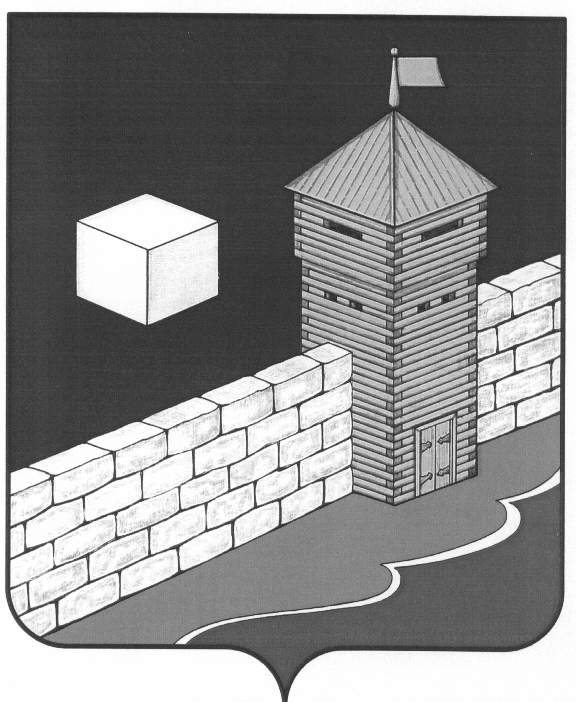 Совет   депутатов  Еманжелинского   сельского   поселенияпятого созываР Е Ш Е Н И Е  456574, с. Еманжелинка, ул. Лесная  д. 2а  27 марта 2019 г.                                                                                         № 338Об  исполнении бюджета Еманжелинского сельского поселения за  2018 год       Совет депутатов Еманжелинского сельского поселения отмечает, что в доходную часть бюджета Еманжелинского сельского поселения за  2018  год  поступило доходов 27875,1тыс.руб. или 168,9  процента к первоначально утвержденному бюджету, собственных доходов поступило 5447,7тыс.руб., что составило 131,6  процентов  к первоначально утвержденному бюджету.     Расходы на защищенные статьи профинансированы в полном объеме от фактической потребности.     На основании выше изложенногоСовет депутатов Еманжелинского сельского поселенияр е ш а е т:      отчет об исполнении бюджета Еманжелинского сельского поселения за       2018 год  по доходам в сумме 27875,1 тыс. руб. (Двадцать  семь миллионов восемьсот семьдесят пять тысяч сто) рублей, по расходам в сумме   27742,5 тыс. руб. (двадцать семь миллионов семьсот сорок две тысячи пятьсот) рублей,  утвердить.Глава ЕманжелинскогоЕманжелинского сельского поселения                                        О.Л. БобыревОтчет об исполнении бюджета администрации Еманжелинского сельского                            поселения за 2018 год.         Общая сумма доходов бюджета Еманжелинского сельского поселения (вместе с финансовой помощью из других уровней бюджета) составила   27875,1 тыс.руб., при первоначальном плане 16499,4 тыс.руб., что составило 168,9 %.          Сумма собственных доходов за 2018 год составила 5447,7тыс.руб., при первоначальном плане 4140,0 тыс.руб., исполнение составило  131,6 % . удельный вес собственных доходов составил 19,5%.  В собственных доходах налоговые платежи планировались на 2018 год в сумме 3740,0 тыс.руб., исполнение составило 5210,2 тыс.руб., или 139,3 %. Неналоговые доходы планировались на 2018 год в сумме 400,0тыс.руб., исполнение составило 237,5 тыс.руб., или 59,4 %.  Одним из основных доходных источников бюджета поселения в 2018 году был земельный налог  (составил 60,4 % в объеме собственных доходов поступление налога составило 3291,7 тыс.руб., или 137,2% к утвержденному бюджету.  Налог на имущество (21,7% в объеме собственных доходов) поступление составило 1187,4 тыс.руб., исполнен на 197,9% к утвержденному бюджету.  Налог на доходы физических лиц (12,6% в объеме собственных доходов) поступление составило 684,3 тыс.руб., или 100,6% к утвержденному бюджету.  Единый с/х налог составил (0,9 % в объеме собственных доходов )поступил в сумме 46,8 тыс.руб., и составил 78,0% к утвержденному бюджету.  Доходы от использования имущества (аренда) (2,8% в объеме собственных доходов) поступление составило 151,3 тыс.руб., или 37,8% к утвержденному бюджету. Доходы от аренды земли  составили (1,2 % в объеме собственных доходов ) поступили в сумме 64,1 тыс.руб.   Прочие доходы поступили в сумме 22,1 тыс.руб., (0,4% в объеме собственных доходов).Тыс.рубФинансовые взаимоотношения бюджета сельского поселения с районным бюджетом сформированы в соответствии с Бюджетным кодексом РФ, Федеральным законом от 06.10.2003г. № 131-ФЗ «Об общих принципах организации местного самоуправления в РФ», Законом Челябинской области «О межбюджетных отношениях» и Положением «О межбюджетных отношениях в Еткульском муниципальном районе»    Для исполнения переданныхполномочий, в бюджете поселения планируются безвозмездные поступления в виде субвенций, дотаций, межбюджетных трансфертов и иных поступлений. Согласно данным годового отчета об исполнении бюджета за 2018 год, бюджет поселения был дотационным на 80,5%. Безвозмездные поступления составили составила 22427,4 тыс.руб., при первоначальном плане на 2018 год 12359,4 тыс.руб., или 181,4 %. Перевыполнение от первоначального планирования  связано  с поступлением в бюджет Еманжелинского сельского поселения дополнительных дотаций в сумме 10068,0 тыс.руб.,  в том числе:-содержание дорожного фонда                                                                             217,2-на ремонт кровли ДК «Юность» с.Еманжелинка                                               36,4-на подписку газеты «Искра»                                                                                  9,0- на оплату экономически обоснованных расходов, обусловленных  сверхнормативными потерями по услугам водоснабжения и  водоотведения                                                                                                         2000,0- благоустройство дворовых территорий                                                              2155,4-на проведение экологического аудита очистных сооружений                          246,1- на приобретение костюмов для участия в фестивале «Ситцевый бал»           12,0- на капитальный ремонт водопроводной сети по ул.Южная                             374,3-на приобретение табличек «Купание запрещено»                                               0,9-на кап. ремонт водопроводной сети с.Еманжелинка                                          84,5-на трудоустройство несовершеннолетних детей в летний период                    36,7-на повышение заработной платы работникам ДК «Юность»                             149,5-на доведение заработной платы работникам администрации до МРОТ           4,4 -на повышение фонда оплаты работникам библиотек                                         132,1-на приобретение  шкафа управления компрессором (очистные сооруж.)        199,9-на оплату услуг по буртовке мусора на полигоне                                               30,0-на обустройство мест массового отдыха населения (детская площадка)         150,0-на подготовку и проведение дополнительных выборов                                      20,0-на капитальный ремонт сетей газоснабжения в с.Еманжелинка                        138,9      -на отлов бродячих собак                                                                                         20,0-на публикацию Правил благоустройства в газете  «Искра»                                16,2-на приобретение новогодних подарков  детям  Еманжелинского поселения     39,9- на возмещение затрат по ТЭРам                                                                             740,8- льготы специалистам на селе                                                                                  7,3- на капитальный ремонт инженерных сетей Еманжелинского поселения         2976,6- на доведение доМРОТ заработной платы работнику  ВУС                               9,2                                                                                     возврат софинансирования из местного бюджета  :- на оплату работ по ремонту кровли ДК «Юность»                                             125,5- на оплату работ по благоустройству дворовых территорий                              104,2- на оплату работ по ремонту отопления ДК «Юность»                                       31,1Полученные доходы позволили обеспечить финансирование расходов местного бюджета, направленных на повышение уровня качества жизни населения Еманжелинского сельского поселения.          Общая сумма расходов местного бюджета  в 2018 году составила 27742,5 тыс.руб., при первоначальном плане на 2018 год 16499,4 тыс.руб.,  или 168,1 % .          Произведено своевременное и в полном объеме финансирование таких социально значимых расходов как заработная плата, расчеты за потребление топливо - энергетических  ресурсов, ремонтные работы, благоустройство территории поселения, оказана помощь малообеспеченным гражданам сельского поселения и другие.в т. ч. по разделам :   Исполнение бюджета поселения по расходам в 2018 году осуществлялось с учетом приоритетов, намеченных в основных направлениях бюджетной и налоговой политики Еманжелинского поселения на 2018-2020 годы. При этом сохранилась социальная направленность бюджета поселения.   Наибольший удельный вес в расходах бюджета составили расходы по разделам:-жилищно –коммунальное хозяйство 43%-культура и кинематография 22,8%-общегосударственные вопросы 22,7%-национальная экономика (дорожные фонды) 8,3%    В феврале 2019года отчет об исполнении бюджета администрации Еманжелинского сельского поселения за 2018год был проверен КРК Еткульского муниципального района и было дано заключение№ 03-з от 15.02.2019 г. о том, что годовая бюджетная отчётность, представлена  в установленный  срок, в полном объеме,  является полной и достоверной. Даны рекомендации Совету депутатов Еманжелинского сельского поселения утвердить «Отчет об исполнении бюджета Еманжелинского сельского поселения за 2018 год»Спасибо за внимание.Главный бухгалтер                                                                    Е.В. ШалагинаНаименованиеНаименованиеПервоначальный план на 2018 годУточненный бюджет на2018 годФактическое исполнение за 2018  год% исполненияот первоначаль-ного планаНДФЛ680,0680,0684,3100,6Единый с/х налогЕдиный с/х налог60,060,046,878,0Налог на имуществоНалог на имущество600,0800,01187,4197,9Земельный налогЗемельный налог2400,02892,93291,7137,2Итого налоговые доходыИтого налоговые доходы3740,04432,95210,2139,3Доходы от сдачи им-ва в аренду Доходы от сдачи им-ва в аренду 400,0400,0151,337,8Доходы от  аренды землиДоходы от  аренды земли050,064,1Прочие доходы( Благотворительность, штрафы, металлолом)Прочие доходы( Благотворительность, штрафы, металлолом)22,1Итого неналоговые доходыИтого неналоговые доходы400,0450,0237,559,4итого собственные доходыитого собственные доходы4140,04882,95447,7131,6Безвозмездные поступления (дотации, субвенции, субсидии, межбюджетные трансферты)Безвозмездные поступления (дотации, субвенции, субсидии, межбюджетные трансферты)12359,423534,922427,4181,4Итого   доходов16499,428417,827875,1168,9№ п/пНаименование расходовПревоначальный бюджет по расходамУтверждено с учетом изменений          (Уточненный бюджет    2018 год)Фактическое исполнение за 2018 год% исполненияот уточненного плана1Общегосударственные вопросы5796,56380,96308,698,92Национальная оборона  (ВУС)207,7216,9216,9100,03Национальная безопасность и правоохранительная деятельность (Чрезвычайные ситуации)28,18,58,5100,04Национальная экономика                      ( дорожные фонды)2064,62291,02291,0100,05Жилищно-коммунальное хозяйство2013,613093,211919,691,06Охрана окружающей среды   (Содержание свалки)0,0030,030,0100,07Молодежная политика (Трудоустройство несовершеннолетних)50,053,153,1100,08Культура и кинематография (Учреждения культуры и библиотеки)5833,36375,16323,499,29Социальная политика (Материальная помощь малообеспеченным, новогодние подарки, льготы специалистам)349,6404,8404,8100,010Физкультура и спорт156,0190,2186,698,1итого16499,429043,827742,595,5